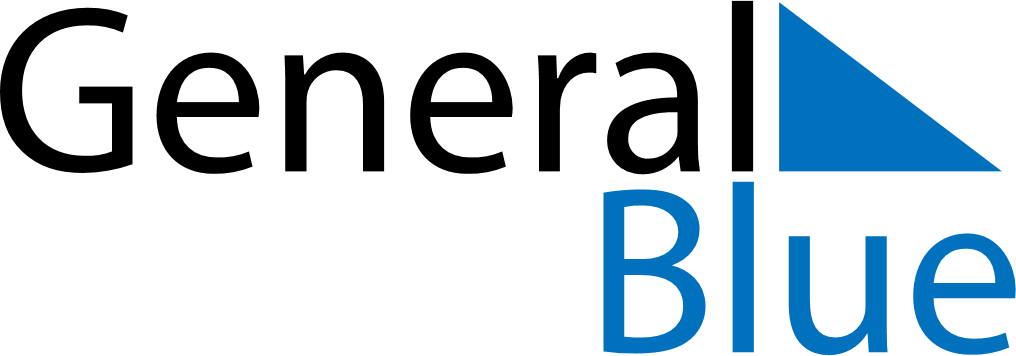 December 2024December 2024December 2024December 2024December 2024December 2024Kristiansand, Agder, NorwayKristiansand, Agder, NorwayKristiansand, Agder, NorwayKristiansand, Agder, NorwayKristiansand, Agder, NorwayKristiansand, Agder, NorwaySunday Monday Tuesday Wednesday Thursday Friday Saturday 1 2 3 4 5 6 7 Sunrise: 8:48 AM Sunset: 3:45 PM Daylight: 6 hours and 56 minutes. Sunrise: 8:50 AM Sunset: 3:44 PM Daylight: 6 hours and 53 minutes. Sunrise: 8:52 AM Sunset: 3:43 PM Daylight: 6 hours and 50 minutes. Sunrise: 8:54 AM Sunset: 3:42 PM Daylight: 6 hours and 47 minutes. Sunrise: 8:55 AM Sunset: 3:41 PM Daylight: 6 hours and 45 minutes. Sunrise: 8:57 AM Sunset: 3:40 PM Daylight: 6 hours and 43 minutes. Sunrise: 8:59 AM Sunset: 3:39 PM Daylight: 6 hours and 40 minutes. 8 9 10 11 12 13 14 Sunrise: 9:00 AM Sunset: 3:39 PM Daylight: 6 hours and 38 minutes. Sunrise: 9:01 AM Sunset: 3:38 PM Daylight: 6 hours and 36 minutes. Sunrise: 9:03 AM Sunset: 3:38 PM Daylight: 6 hours and 35 minutes. Sunrise: 9:04 AM Sunset: 3:37 PM Daylight: 6 hours and 33 minutes. Sunrise: 9:05 AM Sunset: 3:37 PM Daylight: 6 hours and 31 minutes. Sunrise: 9:06 AM Sunset: 3:37 PM Daylight: 6 hours and 30 minutes. Sunrise: 9:08 AM Sunset: 3:37 PM Daylight: 6 hours and 29 minutes. 15 16 17 18 19 20 21 Sunrise: 9:09 AM Sunset: 3:37 PM Daylight: 6 hours and 28 minutes. Sunrise: 9:10 AM Sunset: 3:37 PM Daylight: 6 hours and 27 minutes. Sunrise: 9:10 AM Sunset: 3:37 PM Daylight: 6 hours and 26 minutes. Sunrise: 9:11 AM Sunset: 3:37 PM Daylight: 6 hours and 25 minutes. Sunrise: 9:12 AM Sunset: 3:37 PM Daylight: 6 hours and 25 minutes. Sunrise: 9:13 AM Sunset: 3:38 PM Daylight: 6 hours and 25 minutes. Sunrise: 9:13 AM Sunset: 3:38 PM Daylight: 6 hours and 24 minutes. 22 23 24 25 26 27 28 Sunrise: 9:14 AM Sunset: 3:39 PM Daylight: 6 hours and 24 minutes. Sunrise: 9:14 AM Sunset: 3:39 PM Daylight: 6 hours and 25 minutes. Sunrise: 9:14 AM Sunset: 3:40 PM Daylight: 6 hours and 25 minutes. Sunrise: 9:15 AM Sunset: 3:41 PM Daylight: 6 hours and 25 minutes. Sunrise: 9:15 AM Sunset: 3:41 PM Daylight: 6 hours and 26 minutes. Sunrise: 9:15 AM Sunset: 3:42 PM Daylight: 6 hours and 27 minutes. Sunrise: 9:15 AM Sunset: 3:43 PM Daylight: 6 hours and 28 minutes. 29 30 31 Sunrise: 9:15 AM Sunset: 3:44 PM Daylight: 6 hours and 29 minutes. Sunrise: 9:15 AM Sunset: 3:45 PM Daylight: 6 hours and 30 minutes. Sunrise: 9:14 AM Sunset: 3:47 PM Daylight: 6 hours and 32 minutes. 